Mobile Development: Plan for week 10	week 09 - week 11Goal for this weekYou should have knowledge about how to use SQLite, Camera, Location and Maps in an app.You should be able to work with SQLite, Camera, Location and Maps on your own and then implement it in your app, when needed.You should be able to use Application class for keeping data shared between Activities in your app.
Preparation before Tuesday 8th MarchGlobal data (singleton) using the Application class - briefly readhttp://stackoverflow.com/questions/4208886/using-the-android-application-class-to-persist-datahttp://androidexample.com/Global_Variable_Or_Application_Context_Variable_-_Android_Example/index.php?view=article_discription&aid=114&aaid=136http://www.developerphil.com/dont-store-data-in-the-application-object/
SQLite:  View the video tutorial 49-54 from this playlist - http://www.youtube.com/playlist?list=PL6gx4Cwl9DGBsvRxJJOzG4r4k_zLKrnxlSQLite example: Android_SQLiteDemo.zip  (eclipse format)SQLite Manager :: extention to Firefox
https://addons.mozilla.org/da/firefox/addon/sqlite-manager/ Se evt. uddrag fra videoer (kun på dansk) 
Fra tidligere undervisning - om Contentprovider, SQLite og grafik
About Camerahttp://developer.android.com/guide/topics/media/camera.htmlNice explanation and schematic of Camera2-api.
http://jylee-world.blogspot.dk/2014/12/a-tutorial-of-androidhardwarecamera2.html
Locations and Mapshttps://developer.android.com/training/building-location.html https://developer.android.com/training/maps/index.htmlFrom TheNewBoston More links extending to the weekly contentObserver might be interesting in addition to one modelhttp://www.javaworld.com/article/2077258/learn-java/observer-and-observable.html http://www.vogella.com/tutorials/DesignPatternObserver/article.html
SQLiteFra tidligere undervisning - om Contentprovider, SQLite og grafikexample: Android_SQLiteDemo.zip  (eclipse format)More examples SQLite – this is using cursorSmall example with raw-sql & cursor
http://stackoverflow.com/questions/5457699/cursor-adapter-and-sqlite-example Expanded example with all code using cursor
http://www.mysamplecode.com/2012/07/android-listview-cursoradapter-sqlite.html Another small example with raw-sql & cursor
http://andromeda709.blogspot.dk/2012/02/sqlite-simple-example.html More usefull links about cursor & listview:http://stackoverflow.com/questions/12077955/android-using-simplecursoradapter-to-get-data-from-database-to-listview   http://thinkandroid.wordpress.com/2010/01/09/simplecursoradapters-and-listviews/  http://stackoverflow.com/questions/13631075/listview-with-cursoradapter

Teachers plan for Tuesday 8th March (9:00-12:00)Follow up on the weeks of study (adjusting plan for week together)
About using SQLite (by Christian Sommer ???)
Fra tidligere undervisning - om Contentprovider, SQLite og grafik
About using Camera (by ??)
About using Location and perhaps maps (by ??)
Working on app (se below)
Preparation before Friday 11th MarchTry to make small experiments using one or two of the subjects SQLite, Camera, Location and Maps 
Teachers plan for Friday 11th March – 8:30-10:00Follow up on the weeks of study (adjusting plan for week together)Fra tidligere undervisning - om Contentprovider, SQLite og grafik
 29:30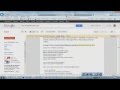 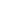 Mob12F Mobile uge11 part2 - Android48:23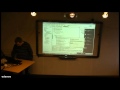 Mob12F Mobile uge11 part3 - Android135 - Compass and Map Controller136 - Geocoder and GeoPoint137 - Geocoding a Location for an Address138 - Toggling Street and Satellite views139 - ItemizedOverlay to draw on our Map140 - Creating a Custom pinpoint141 - Placing a Pinpoint on a MapView142 - LocationManager and Location Permissions143 - Criteria and getting Location144 - Updating with OnLocationChanged method